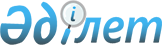 О внесении изменений в решение маслихата от 15 декабря 2017 года № 155 "О районном бюджете Аулиекольского района на 2018-2020 годы"Решение маслихата Аулиекольского района Костанайской области от 16 ноября 2018 года № 237. Зарегистрировано Департаментом юстиции Костанайской области 20 ноября 2018 года № 8107
      В соответствии со статьей 106 Бюджетного кодекса Республики Казахстан от 4 декабря 2008 года Аулиекольский районный маслихат РЕШИЛ:
      1. Внести в решение маслихата от 15 декабря 2017 года № 155 "О районном бюджете Аулиекольского района на 2018-2020 годы" (зарегистрировано в Реестре государственной регистрации нормативных правовых актов № 7443, опубликовано 17 января 2018 года в Эталонном контрольном банке нормативных правовых актов Республики Казахстан) следующие изменения:
      пункт 1 указанного решения изложить в новой редакции:
      "1. Утвердить районный бюджет Аулиекольского района на 2018-2020 годы согласно приложениям 1, 2 и 3 соответственно, в том числе на 2018 год в следующих объемах:
      1) доходы – 5 475 246,1 тысяча тенге, в том числе по:
      налоговым поступлениям – 849 990,0 тысяч тенге;
      неналоговым поступлениям – 26 634,0 тысячи тенге;
      поступлениям от продажи основного капитала – 4200,0 тысяч тенге;
      поступлениям трансфертов – 4 594 422,1 тысяча тенге;
      2) затраты – 5 536 162,2 тысячи тенге;
      3) чистое бюджетное кредитование – 208 154,0 тысячи тенге, в том числе:
      бюджетные кредиты – 234 488,0 тысяч тенге;
      погашение бюджетных кредитов – 26 334,0 тысячи тенге;
      4) сальдо по операциям с финансовыми активами – 0,0 тысяч тенге;
      5) дефицит (профицит) бюджета – -269 070,1 тысяча тенге;
      6) финансирование дефицита (использование профицита) бюджета – 269 070,1 тысяча тенге.";
      подпункты 3), 9) и 10) пункта 5 указанного решения изложить в новой редакции:
      "3) краткосрочное профессиональное обучение рабочих кадров по востребованным на рынке труда профессиям и навыкам, включая обучение в мобильных центрах, в рамках Программы развития продуктивной занятости и массового предпринимательства на 2017-2021 годы в сумме 18 795,0 тысяч тенге;
      9) средний ремонт внутрипоселковых дорог в сумме 120 829,1 тысяча тенге;
      10) средний ремонт автомобильной дороги районного значения "Подъезд к станции Кушмурун" 0-15 км в сумме 212 013,8 тысяч тенге.";
      подпункт 13) пункта 5 указанного решения исключить;
      подпункт 1) пункта 6 указанного решения изложить в новой редакции:
      "1) развитие системы водоснабжения и водоотведения в сельских населенных пунктах в сумме 506 746,0 тысяч тенге;";
      приложения 1, 2, 3, 5 и 6 указанного решения изложить в новой редакции согласно приложениям 1, 2, 3, 4 и 5 к настоящему решению.
      2. Настоящее решение вводится в действие с 1 января 2018 года.
      "СОГЛАСОВАНО"
      Руководитель государственного
      учреждения "Отдел экономики
      и бюджетного планирования
      акимата Аулиекольского района"
      ______________ Т. И. Печникова
      16 ноября 2018 года Районный бюджет Аулиекольского района на 2018 год Районный бюджет Аулиекольского района на 2019 год Бюджет Аулиекольского района на 2020 год Перечень бюджетных программ сел, сельских округов на 2018 год Распределение трансфертов органам местного самоуправления между селами, сельскими округами на 2018 год
					© 2012. РГП на ПХВ «Институт законодательства и правовой информации Республики Казахстан» Министерства юстиции Республики Казахстан
				
      Председатель внеочередной сессии

И. Гучигов

      Секретарь районного маслихата

Д. Койшибаев
Приложение 1
к решению маслихата
от 16 ноября 2018 года
№ 237Приложение 1
к решению маслихата
от 15 декабря 2017 года
№ 155
Категория
Категория
Категория
Категория
Категория
Сумма, тысяч тенге
Класс
Класс
Класс
Класс
Сумма, тысяч тенге
Подкласс
Подкласс
Подкласс
Сумма, тысяч тенге
Наименование
Сумма, тысяч тенге
1
2
3
4
5
6
I. Доходы
5475246,1
1
Налоговые поступления
849990,0
01
Подоходный налог 
373919,0
2
Индивидуальный подоходный налог 
373919,0
03
Социальный налог
281037,0
1
Социальный налог
281037,0
04
Налоги на собственность
141352,0
1
Налоги на имущество
132105,0
3
Земельный налог
371,0
4
Налог на транспортные средства
6941,0
5
Единый земельный налог
1935,0
05
Внутренние налоги на товары, работы и услуги
45976,0
2
Акцизы
5569,0
3
Поступления за использование природных и других ресурсов
28069,0
4
Сборы за ведение предпринимательской и профессиональной деятельности
12338,0
08
Обязательные платежи, взимаемые за совершение юридически значимых действий и (или) выдачу документов уполномоченными на то государственными органами или должностными лицами 
7706,0
1
Государственная пошлина
7706,0
2
Неналоговые поступления
26634,0
01
Доходы от государственной собственности
1959,0
5
Доходы от аренды имущества, находящегося в государственной собственности
1959,0
02
Поступления от реализации товаров (работ, услуг) государственными учреждениями, финансируемыми из государственного бюджета
9220,0
1
Поступления от реализации товаров (работ, услуг) государственными учреждениями, финансируемыми из государственного бюджета
9220,0
04
Штрафы, пени, санкции, взыскания, налагаемые государственными учреждениями, финансируемыми из государственного бюджета, а также содержащимися и финансируемыми из бюджета (сметы расходов) Национального Банка Республики Казахстан
832,0
1
Штрафы, пени, санкции, взыскания, налагаемые государственными учреждениями, финансируемыми из государственного бюджета, а также содержащимися и финансируемыми из бюджета (сметы расходов) Национального Банка Республики Казахстан, за исключением поступлений от организаций нефтяного сектора и в Фонд компенсации потерпевшим
832,0
06
Прочие неналоговые поступления 
14623,0
1
Прочие неналоговые поступления 
14623,0
3
Поступления от продажи основного капитала
4200,0
03
Продажа земли и нематериальных активов
4200,0
1
Продажа земли
3000,0
2
Продажа нематериальных активов
1200,0
4
Поступления трансфертов
4594422,1
02
Трансферты из вышестоящих органов государственного управления
4594422,1
2
Трансферты из областного бюджета
4594422,1
Функциональная группа
Функциональная группа
Функциональная группа
Функциональная группа
Функциональная группа
Сумма, тысяч тенге
Функциональная подгруппа
Функциональная подгруппа
Функциональная подгруппа
Функциональная подгруппа
Сумма, тысяч тенге
Администратор бюджетных программ
Администратор бюджетных программ
Администратор бюджетных программ
Сумма, тысяч тенге
Программа
Программа
Сумма, тысяч тенге
Наименование
Сумма, тысяч тенге
1
2
3
4
5
6
II. Затраты
5536162,2
01
Государственные услуги общего характера
475554,4
1
Представительные, исполнительные и другие органы, выполняющие общие функции государственного управления
223841,0
112
Аппарат маслихата района (города областного значения)
17920,0
001
Услуги по обеспечению деятельности маслихата района (города областного значения)
17920,0
122
Аппарат акима района (города областного значения) 
92424,0
001
Услуги по обеспечению деятельности акима района (города областного значения)
92123,0
113
Целевые текущие трансферты из местных бюджетов
301
123
Аппарат акима района в городе, города районного значения, поселка, села, сельского округа
113497,0
001
Услуги по обеспечению деятельности акима района в городе, города районного значения, поселка, села, сельского округа
113497,0
2
Финансовая деятельность
26086,0
452
Отдел финансов района (города областного значения)
26086,0
001
Услуги по реализации государственной политики в области исполнения бюджета и управления коммунальной собственностью района (города областного значения)
19635,0
003
Проведение оценки имущества в целях налогообложения
1390,0
010
Приватизация, управление коммунальным имуществом, постприватизационная деятельность и регулирование споров, связанных с этим 
5061,0
5
Планирование и статистическая деятельность
17299,0
453
Отдел экономики и бюджетного планирования района (города областного значения)
17299,0
001
Услуги по реализации государственной политики в области формирования и развития экономической политики, системы государственного планирования
17299,0
9
Прочие государственные услуги общего характера
208328,4
458
Отдел жилищно-коммунального хозяйства, пассажирского транспорта и автомобильных дорог района (города областного значения)
208328,4
001
Услуги по реализации государственной политики на местном уровне в области жилищно-коммунального хозяйства, пассажирского транспорта и автомобильных дорог
45723,1
067
Капитальные расходы подведомственных государственных учреждений и организаций
3200,0
113
Целевые текущие трансферты из местных бюджетов
159405,3
02
Оборона
10942,0
1
Военные нужды
10942,0
122
Аппарат акима района (города областного значения) 
10942,0
005
Мероприятия в рамках исполнения всеобщей воинской обязанности
10942,0
04
Образование
3053541,1
1
Дошкольное воспитание и обучение
261705,0
464
Отдел образования района (города областного значения)
261705,0
009
Обеспечение деятельности организаций дошкольного воспитания и обучения
191916,0
040
Реализация государственного образовательного заказа в дошкольных организациях образования
69789,0
2
Начальное, основное среднее и общее среднее образование
2696059,3
464
Отдел образования района (города областного значения)
2629235,3
003
Общеобразовательное обучение 
2539309,5
006
Дополнительное образование для детей 
89925,8
465
Отдел физической культуры и спорта района (города областного значения)
50698,0
017
Дополнительное образование для детей и юношества по спорту
50698,0
466
Отдел архитектуры, градостроительства и строительства района (города областного значения)
16126,0
021
Строительство и реконструкция объектов начального, основного среднего и общего среднего образования
16126,0
9
Прочие услуги в области образования
95776,8
464
Отдел образования района (города областного значения)
95776,8
001
Услуги по реализации государственной политики на местном уровне в области образования 
16911,0
005
Приобретение и доставка учебников, учебно-методических комплексов для государственных учреждений образования района (города областного значения)
54991,7
015
Ежемесячные выплаты денежных средств опекунам (попечителям) на содержание ребенка-сироты (детей-сирот), и ребенка (детей), оставшегося без попечения родителей
21784,0
067
Капитальные расходы подведомственных государственных учреждений и организаций
2090,1
06
Социальная помощь и социальное обеспечение 
266720,0
1
Социальное обеспечение
69075,0
451
Отдел занятости и социальных программ района (города областного значения)
65542,0
005
Государственная адресная социальная помощь
65542,0
464
Отдел образования района (города областного значения)
3533,0
030
Содержание ребенка (детей), переданного патронатным воспитателям
3533,0
2
Социальная помощь
159849,0
451
Отдел занятости и социальных программ района (города областного значения)
159849,0
002
Программа занятости
71745,0
006
Оказание жилищной помощи
2837,0
007
Социальная помощь отдельным категориям нуждающихся граждан по решениям местных представительных органов
18034,0
010
Материальное обеспечение детей-инвалидов, воспитывающихся и обучающихся на дому
1628,0
014
Оказание социальной помощи нуждающимся гражданам на дому
31731,0
017
Обеспечение нуждающихся инвалидов обязательными гигиеническими средствами и предоставление услуг специалистами жестового языка, индивидуальными помощниками в соответствии с индивидуальной программой реабилитации инвалида 
8702,0
023
Обеспечение деятельности центров занятости населения
25172,0
9
Прочие услуги в области социальной помощи и социального обеспечения
37796,0
451
Отдел занятости и социальных программ района (города областного значения)
37796,0
001
Услуги по реализации государственной политики на местном уровне в области обеспечения занятости и реализации социальных программ для населения
28654,0
011
Оплата услуг по зачислению, выплате и доставке пособий и других социальных выплат
694,0
050
Реализация Плана мероприятий по обеспечению прав и улучшению качества жизни инвалидов в Республике Казахстан на 2012 – 2018 годы
8448,0
07
Жилищно-коммунальное хозяйство
509195,0
2
Коммунальное хозяйство
506745,0
466
Отдел архитектуры, градостроительства и строительства района (города областного значения)
506745,0
058
Развитие системы водоснабжения и водоотведения в сельских населенных пунктах
506746,0
3
Благоустройство населенных пунктов
2449,0
458
Отдел жилищно-коммунального хозяйства, пассажирского транспорта и автомобильных дорог района (города областного значения)
2449,0
018
Благоустройство и озеленение населенных пунктов
2449,0
08
Культура, спорт, туризм и информационное пространство
211067,0
1
Деятельность в области культуры
64556,0
455
Отдел культуры и развития языков района (города областного значения)
64556,0
003
Поддержка культурно-досуговой работы
64556,0
2
Спорт 
42586,0
465
Отдел физической культуры и спорта района (города областного значения)
42586,0
001
Услуги по реализации государственной политики на местном уровне в сфере физической культуры и спорта
9772,0
005
Развитие массового спорта и национальных видов спорта
21983,0
006
Проведение спортивных соревнований на районном (города областного значения) уровне
1516,0
007
Подготовка и участие членов сборных команд района (города областного значения) по различным видам спорта на областных спортивных соревнованиях
9315,0
3
Информационное пространство
78758,0
455
Отдел культуры и развития языков района (города областного значения)
72858,0
006
Функционирование районных (городских) библиотек
63794,0
007
Развитие государственного языка и других языков народа Казахстана
9064,0
456
Отдел внутренней политики района (города областного значения)
5900,0
002
Услуги по проведению государственной информационной политики
5900,0
9
Прочие услуги по организации культуры, спорта, туризма и информационного пространства
25167,0
455
Отдел культуры и развития языков района (города областного значения)
10769,0
001
Услуги по реализации государственной политики на местном уровне в области развития языков и культуры
10769,0
456
Отдел внутренней политики района (города областного значения)
14398,0
001
Услуги по реализации государственной политики на местном уровне в области информации, укрепления государственности и формирования социального оптимизма граждан
8999,0
003
Реализация мероприятий в сфере молодежной политики
5399,0
09
Топливно-энергетический комплекс и недропользование
9123,2
1
Топливо и энергетика
9123,2
458
Отдел жилищно-коммунального хозяйства, пассажирского транспорта и автомобильных дорог района (города областного значения)
9123,2
019
Развитие теплоэнергетической системы
9123,2
10
Сельское, водное, лесное, рыбное хозяйство, особо охраняемые природные территории, охрана окружающей среды и животного мира, земельные отношения
142513,0
1
Сельское хозяйство
103178,0
462
Отдел сельского хозяйства района (города областного значения)
17528,0
001
Услуги по реализации государственной политики на местном уровне в сфере сельского хозяйства 
17528,0
473
Отдел ветеринарии района (города областного значения)
85650,0
001
Услуги по реализации государственной политики на местном уровне в сфере ветеринарии
14925,8
006
Организация санитарного убоя больных животных
675,0
007
Организация отлова и уничтожения бродячих собак и кошек
1499,2
009
Проведение ветеринарных мероприятий по энзоотическим болезням животных
7025,0
011
Проведение противоэпизоотических мероприятий
61334,0
047
Возмещение владельцам стоимости обезвреженных (обеззараженных) и переработанных без изъятия животных, продукции и сырья животного происхождения, представляющих опасность для здоровья животных и человека
191,0
6
Земельные отношения
20477,0
463
Отдел земельных отношений района (города областного значения)
20477,0
001
Услуги по реализации государственной политики в области регулирования земельных отношений на территории района (города областного значения)
10517,0
006
Землеустройство, проводимое при установлении границ районов, городов областного значения, районного значения, сельских округов, поселков, сел
9960,0
9
Прочие услуги в области сельского, водного, лесного, рыбного хозяйства, охраны окружающей среды и земельных отношений
18858,0
453
Отдел экономики и бюджетного планирования района (города областного значения)
18858,0
099
Реализация мер по оказанию социальной поддержки специалистов 
18858,0
11
Промышленность, архитектурная, градостроительная и строительная деятельность
17051,0
2
Архитектурная, градостроительная и строительная деятельность
17051,0
466
Отдел архитектуры, градостроительства и строительства района (города областного значения)
17051,0
001
Услуги по реализации государственной политики в области строительства, улучшения архитектурного облика городов, районов и населенных пунктов области и обеспечению рационального и эффективного градостроительного освоения территории района (города областного значения)
17051,0
12
Транспорт и коммуникации
605138,2
1
Автомобильный транспорт
605138,2
458
Отдел жилищно-коммунального хозяйства, пассажирского транспорта и автомобильных дорог района (города областного значения)
605138,2
023
Обеспечение функционирования автомобильных дорог
140200,0
045
Капитальный и средний ремонт автомобильных дорог районного значения и улиц населенных пунктов
41506,4
051
Реализация приоритетных проектов транспортной инфраструктуры
423431,8
13
Прочие
8601,0
3
Поддержка предпринимательской деятельности и защита конкуренции
8601,0
469
Отдел предпринимательства района (города областного значения)
8601,00
001
Услуги по реализации государственной политики на местном уровне в области развития предпринимательства 
8601,0
14
Обслуживание долга
44,6
1
Обслуживание долга
44,6
452
Отдел финансов района (города областного значения)
44,6
013
Обслуживание долга местных исполнительных органов по выплате вознаграждений и иных платежей по займам из областного бюджета
44,6
15
Трансферты
226671,7
1
Трансферты
226671,7
452
Отдел финансов района (города областного значения)
226671,7
006
Возврат неиспользованных (недоиспользованных) целевых трансфертов
14,2
024
Целевые текущие трансферты из нижестоящего бюджета на компенсацию потерь вышестоящего бюджета в связи с изменением законодательства
167159,5
038
Субвенции
46479,0
051
Трансферты органам местного самоуправления
13019,0
III. Чистое бюджетное кредитование
208154,0
Бюджетные кредиты
234488,0
10
Сельское, водное, лесное, рыбное хозяйство, особо охраняемые природные территории, охрана окружающей среды и животного мира, земельные отношения
234488,0
1
Сельское хозяйство
234488,0
453
Отдел экономики и бюджетного планирования района (города областного значения)
234488,0
006
Бюджетные кредиты для реализации мер социальной поддержки специалистов 
234488,0
5
Погашение бюджетных кредитов
26334,0
01
Погашение бюджетных кредитов
26334,0
1
Погашение бюджетных кредитов, выданных из государственного бюджета
26334,0
IV. Сальдо по операциям с финансовыми активами 
0,0
V. Дефицит (профицит) бюджета
-269070,1
VI. Финансирование дефицита (использование профицита) бюджета
269070,1Приложение 2
к решению маслихата
от 16 ноября 2018 года
№ 237Приложение 2
к решению маслихата
от 15 декабря 2017 года
№ 155
Категория
Категория
Категория
Категория
Категория
Сумма, тысяч тенге
Класс
Класс
Класс
Класс
Сумма, тысяч тенге
Подкласс
Подкласс
Подкласс
Сумма, тысяч тенге
Наименование
Сумма, тысяч тенге
1
2
3
4
5
6
I. Доходы
6594804,2
1
Налоговые поступления
854190,0
01
Подоходный налог 
381904,0
2
Индивидуальный подоходный налог 
381904,0
03
Социальный налог
286657,0
1
Социальный налог
286657,0
04
Налоги на собственность
121626,0
1
Налоги на имущество
106983,0
3
Земельный налог
3330,0
4
Налог на транспортные средства
8128,0
5
Единый земельный налог
3185,0
05
Внутренние налоги на товары, работы и услуги
55681,0
2
Акцизы
5569,0
3
Поступления за использование природных и других ресурсов
30368,0
4
Сборы за ведение предпринимательской и профессиональной деятельности
19744,0
08
Обязательные платежи, взимаемые за совершение юридически значимых действий и (или) выдачу документов уполномоченными на то государственными органами или должностными лицами 
8322,0
1
Государственная пошлина
8322,0
2
Неналоговые поступления
27786,0
01
Доходы от государственной собственности
1959,0
5
Доходы от аренды имущества, находящегося в государственной собственности
1959,0
02
Поступления от реализации товаров (работ, услуг) государственными учреждениями, финансируемыми из государственного бюджета
9220,0
1
Поступления от реализации товаров (работ, услуг) государственными учреждениями, финансируемыми из государственного бюджета
9220,0
04
Штрафы, пени, санкции, взыскания, налагаемые государственными учреждениями, финансируемыми из государственного бюджета, а также содержащимися и финансируемыми из бюджета (сметы расходов) Национального Банка Республики Казахстан
832,0
1
Штрафы, пени, санкции, взыскания, налагаемые государственными учреждениями, финансируемыми из государственного бюджета, а также содержащимися и финансируемыми из бюджета (сметы расходов) Национального Банка Республики Казахстан, за исключением поступлений от организаций нефтяного сектора и в Фонд компенсации потерпевшим
832,0
06
Прочие неналоговые поступления 
15775,0
1
Прочие неналоговые поступления 
15775,0
3
Поступления от продажи основного капитала
4200,0
03
Продажа земли и нематериальных активов
4200,0
1
Продажа земли
3000,0
2
Продажа нематериальных активов
1200,0
4
Поступления трансфертов
5708628,2
02
Трансферты из вышестоящих органов государственного управления
5708628,2
2
Трансферты из областного бюджета
5708628,2
Функциональная группа
Функциональная группа
Функциональная группа
Функциональная группа
Функциональная группа
Сумма, тысяч тенге
Функциональная подгруппа
Функциональная подгруппа
Функциональная подгруппа
Функциональная подгруппа
Сумма, тысяч тенге
Администратор бюджетных программ
Администратор бюджетных программ
Администратор бюджетных программ
Сумма, тысяч тенге
Программа
Программа
Сумма, тысяч тенге
Наименование
Сумма, тысяч тенге
1
2
3
4
5
6
II. Затраты
6594804,2
01
Государственные услуги общего характера
461661,0
1
Представительные, исполнительные и другие органы, выполняющие общие функции государственного управления
225793,0
112
Аппарат маслихата района (города областного значения)
17126,0
001
Услуги по обеспечению деятельности маслихата района (города областного значения)
17126,0
122
Аппарат акима района (города областного значения) 
93566,0
001
Услуги по обеспечению деятельности акима района ( города областного значения)
93566,0
123
Аппарат акима района в городе, города районного значения, поселка, села, сельского округа
115101,0
001
Услуги по обеспечению деятельности акима района в городе, города районного значения, поселка, села, сельского округа
115101,0
2
Финансовая деятельность
25029,0
452
Отдел финансов района (города областного значения)
25029,0
001
Услуги по реализации государственной политики в области исполнения бюджета и управления коммунальной собственностью района (города областного значения)
19668,0
010
Приватизация, управление коммунальным имуществом, постприватизационная деятельность и регулирование споров, связанных с этим 
5361,0
5
Планирование и статистическая деятельность
199074,0
453
Отдел экономики и бюджетного планирования района (города областного значения)
199074,0
001
Услуги по реализации государственной политики в области формирования и развития экономической политики, системы государственного планирования
17358,0
108
Разработка или корректировка, а также проведение необходимых экспертиз технико-экономических обоснований бюджетных инвестиционных проектов и конкурсных документаций проектов государственно-частного партнерства, концессионных проектов, консультативное сопровождение проектов государственно-частного партнерства и концессионных проектов
181716,0
9
Прочие государственные услуги общего характера
11765,0
458
Отдел жилищно-коммунального хозяйства, пассажирского транспорта и автомобильных дорог района (города областного значения)
11765,0
001
Услуги по реализации государственной политики на местном уровне в области жилищно-коммунального хозяйства, пассажирского транспорта и автомобильных дорог
11765,0
02
Оборона
11332,0
1
Военные нужды
10832,0
122
Аппарат акима района (города областного значения) 
10832,0
005
Мероприятия в рамках исполнения всеобщей воинской обязанности
10832,0
2
Организация работы по чрезвычайным ситуациям
500,0
122
Аппарат акима района (города областного значения) 
500,0
006
Предупреждение и ликвидация чрезвычайных ситуаций масштаба района (города областного значения)
500,0
04
Образование
2786874,0
1
Дошкольное воспитание и обучение
7096,0
464
Отдел образования района (города областного значения)
7096,0
040
Реализация государственного образовательного заказа в дошкольных организациях образования
7096,0
2
Начальное, основное среднее и общее среднее образование
2695763,0
464
Отдел образования района (города областного значения)
2444090,0
003
Общеобразовательное обучение 
2357860,0
006
Дополнительное образование для детей 
86230,0
465
Отдел физической культуры и спорта района (города областного значения)
51673,0
017
Дополнительное образование для детей и юношества по спорту
51673,0
466
Отдел архитектуры, градостроительства и строительства района (города областного значения)
200000,0
021
Строительство и реконструкция объектов начального, основного среднего и общего среднего образования
200000,0
9
Прочие услуги в области образования
84015,0
464
Отдел образования района (города областного значения)
84015,0
001
Услуги по реализации государственной политики на местном уровне в области образования 
16224,0
005
Приобретение и доставка учебников, учебно-методических комплексов для государственных учреждений образования района (города областного значения)
45280,0
015
Ежемесячные выплаты денежных средств опекунам (попечителям) на содержание ребенка-сироты (детей-сирот), и ребенка (детей),оставшегося без попечения родителей
22511,0
06
Социальная помощь и социальное обеспечение
234271,0
1
Социальное обеспечение
48506,0
451
Отдел занятости и социальных программ района (города областного значения)
45000,0
005
Государственная адресная социальная помощь
45000,0
464
Отдел образования района (города областного значения)
3506,0
030
Содержание ребенка (детей), переданного патронатным воспитателям
3506,0
2
Социальная помощь
155852,0
451
Отдел занятости и социальных программ района (города областного значения)
155852,0
002
Программа занятости
63726,0
006
Оказание жилищной помощи
7500,0
007
Социальная помощь отдельным категориям нуждающихся граждан по решениям местных представительных органов
22000,0
010
Материальное обеспечение детей-инвалидов, воспитывающихся и обучающихся на дому
1700,0
014
Оказание социальной помощи нуждающимся гражданам на дому
32599,0
017
Обеспечение нуждающихся инвалидов обязательными гигиеническими средствами и предоставление услуг специалистами жестового языка, индивидуальными помощниками в соответствии с индивидуальной программой реабилитации инвалида 
11099,0
023
Обеспечение деятельности центров занятости населения
17228,0
9
Прочие услуги в области социальной помощи и социального обеспечения
29913,0
451
Отдел занятости и социальных программ района (города областного значения)
29913,0
001
Услуги по реализации государственной политики на местном уровне в области обеспечения занятости и реализации социальных программ для населения
29276,0
011
Оплата услуг по зачислению, выплате и доставке пособий и других социальных выплат
637,0
07
Жилищно-коммунальное хозяйство
2378319,2
2
Коммунальное хозяйство
2374319,2
466
Отдел архитектуры, градостроительства и строительства района (города областного значения)
2374319,2
058
Развитие системы водоснабжения и водоотведения в сельских населенных пунктах
2374319,2
3
Благоустройство населенных пунктов
4000,0
458
Отдел жилищно-коммунального хозяйства, пассажирского транспорта и автомобильных дорог района (города областного значения)
4000,0
018
Благоустройство и озеленение населенных пунктов
4000,0
08
Культура, спорт, туризм и информационное пространство
211781,0
1
Деятельность в области культуры
60345,0
455
Отдел культуры и развития языков района (города областного значения)
60345,0
003
Поддержка культурно-досуговой работы
60345,0
2
Спорт 
44344,0
465
Отдел физической культуры и спорта района (города областного значения)
44344,0
001
Услуги по реализации государственной политики на местном уровне в сфере физической культуры и спорта
9778,0
005
Развитие массового спорта и национальных видов спорта
23516,0
006
Проведение спортивных соревнований на районном (города областного значения) уровне
1640,0
007
Подготовка и участие членов сборных команд района (города областного значения) по различным видам спорта на областных спортивных соревнованиях
9410,0
3
Информационное пространство
80911,0
455
Отдел культуры и развития языков района (города областного значения)
74711,0
006
Функционирование районных (городских) библиотек
65602,0
007
Развитие государственного языка и других языков народа Казахстана
9109,0
456
Отдел внутренней политики района (города областного значения)
6200,0
002
Услуги по проведению государственной информационной политики
6200,0
9
Прочие услуги по организации культуры, спорта, туризма и информационного пространства
26181,0
455
Отдел культуры и развития языков района (города областного значения)
10874,0
001
Услуги по реализации государственной политики на местном уровне в области развития языков и культуры
10874,0
456
Отдел внутренней политики района (города областного значения)
15307,0
001
Услуги по реализации государственной политики на местном уровне в области информации, укрепления государственности и формирования социального оптимизма граждан
9169,0
003
Реализация мероприятий в сфере молодежной политики
6138,0
10
Сельское, водное, лесное, рыбное хозяйство, особо охраняемые природные территории, охрана окружающей среды и животного мира, земельные отношения
123762,0
1
Сельское хозяйство
94190,0
462
Отдел сельского хозяйства района (города областного значения)
17696,0
001
Услуги по реализации государственной политики на местном уровне в сфере сельского хозяйства 
17696,0
473
Отдел ветеринарии района (города областного значения)
76494,0
001
Услуги по реализации государственной политики на местном уровне в сфере ветеринарии
14138,0
006
Организация санитарного убоя больных животных
2632,0
007
Организация отлова и уничтожения бродячих собак и кошек
1000,0
009
Проведение ветеринарных мероприятий по энзоотическим болезням животных
1773,0
011
Проведение противоэпизоотических мероприятий
56731,0
047
Возмещение владельцам стоимости обезвреженных (обеззараженных) и переработанных без изъятия животных, продукции и сырья животного происхождения, представляющих опасность для здоровья животных и человека
220,0
6
Земельные отношения
10714,0
463
Отдел земельных отношений района (города областного значения)
10714,0
001
Услуги по реализации государственной политики в области регулирования земельных отношений на территории района (города областного значения)
10714,0
9
Прочие услуги в области сельского, водного, лесного, рыбного хозяйства, охраны окружающей среды и земельных отношений
18858,0
453
Отдел экономики и бюджетного планирования района (города областного значения)
18858,0
099
Реализация мер по оказанию социальной поддержки специалистов 
18858,0
11
Промышленность, архитектурная, градостроительная и строительная деятельность
18703,0
2
Архитектурная, градостроительная и строительная деятельность
18703,0
466
Отдел архитектуры, градостроительства и строительства района (города областного значения)
18703,0
001
Услуги по реализации государственной политики в области строительства, улучшения архитектурного облика городов, районов и населенных пунктов области и обеспечению рационального и эффективного градостроительного освоения территории района (города областного значения)
18703,0
12
Транспорт и коммуникации
35000,0
1
Автомобильный транспорт
35000,0
458
Отдел жилищно-коммунального хозяйства, пассажирского транспорта и автомобильных дорог района (города областного значения)
35000,0
023
Обеспечение функционирования автомобильных дорог
35000,0
13
Прочие
9069,0
3
Поддержка предпринимательской деятельности и защита конкуренции
9069,0
469
Отдел предпринимательства района (города областного значения)
9069,0
001
Услуги по реализации государственной политики на местном уровне в области развития предпринимательства 
8919,0
003
Поддержка предпринимательской деятельности
150,0
15
Трансферты
324032,0
1
Трансферты
324032,0
452
Отдел финансов района (города областного значения)
324032,0
038
Субвенции
308947,0
051
Трансферты органам местного самоуправления
15085,0
III. Чистое бюджетное кредитование
-26334,0
5
Погашение бюджетных кредитов
26334,0
01
Погашение бюджетных кредитов
26334,0
1
Погашение бюджетных кредитов, выданных из государственного бюджета
26334,0
IV. Сальдо по операциям с финансовыми активами
0,0
V. Дефицит (профицит) бюджета
26334,0
VI. Финансирование дефицита (использование профицита) бюджета
-26334,0Приложение 3
к решению маслихата
от 16 ноября 2018 года
№ 237Приложение 3
к решению маслихата
от 15 декабря 2017 года
№ 155
Категория
Категория
Категория
Категория
Категория
Сумма, тысяч тенге
Класс
Класс
Класс
Класс
Сумма, тысяч тенге
Подкласс
Подкласс
Подкласс
Сумма, тысяч тенге
Наименование
Сумма, тысяч тенге
1
2
3
4
5
6
I. Доходы
4415352,0
1
Налоговые поступления
922895,0
01
Подоходный налог 
412363,0
2
Индивидуальный подоходный налог 
412363,0
03
Социальный налог
312551,0
1
Социальный налог
312551,0
04
Налоги на собственность
130871,0
1
Налоги на имущество
111211,0
3
Земельный налог
6808,0
4
Налог на транспортные средства
9667,0
5
Единый земельный налог
3185,0
05
Внутренние налоги на товары, работы и услуги
58497,0
2
Акцизы
5569,0
3
Поступления за использование природных и других ресурсов
32493,0
4
Сборы за ведение предпринимательской и профессиональной деятельности
20435,0
08
Обязательные платежи, взимаемые за совершение юридически значимых действий и (или) выдачу документов уполномоченными на то государственными органами или должностными лицами 
8613,0
1
Государственная пошлина
8613,0
2
Неналоговые поступления
29218,0
01
Доходы от государственной собственности
1959,0
5
Доходы от аренды имущества, находящегося в государственной собственности
1959,0
02
Поступления от реализации товаров (работ, услуг) государственными учреждениями, финансируемыми из государственного бюджета
9220,0
1
Поступления от реализации товаров (работ, услуг) государственными учреждениями, финансируемыми из государственного бюджета
9220,0
04
Штрафы, пени, санкции, взыскания, налагаемые государственными учреждениями, финансируемыми из государственного бюджета, а также содержащимися и финансируемыми из бюджета (сметы расходов) Национального Банка Республики Казахстан
832,0
1
Штрафы, пени, санкции, взыскания, налагаемые государственными учреждениями, финансируемыми из государственного бюджета, а также содержащимися и финансируемыми из бюджета (сметы расходов) Национального Банка Республики Казахстан, за исключением поступлений от организаций нефтяного сектора и в Фонд компенсации потерпевшим
832,0
06
Прочие неналоговые поступления 
17207,0
1
Прочие неналоговые поступления 
17207,0
3
Поступления от продажи основного капитала
4200,0
03
Продажа земли и нематериальных активов
4200,0
1
Продажа земли
3000,0
2
Продажа нематериальных активов
1200,0
4
Поступления трансфертов
3459039,0
02
Трансферты из вышестоящих органов государственного управления
3459039,0
2
Трансферты из областного бюджета
3459039,0
Функциональная группа
Функциональная группа
Функциональная группа
Функциональная группа
Функциональная группа
Сумма, тысяч тенге
Функциональная подгруппа
Функциональная подгруппа
Функциональная подгруппа
Функциональная подгруппа
Сумма, тысяч тенге
Администратор бюджетных программ
Администратор бюджетных программ
Администратор бюджетных программ
Сумма, тысяч тенге
Программа
Программа
Сумма, тысяч тенге
Наименование
Сумма, тысяч тенге
1
2
3
4
5
6
II. Затраты
4415352,0
01
Государственные услуги общего характера
464313,0
1
Представительные, исполнительные и другие органы, выполняющие общие функции государственного управления
228050,0
112
Аппарат маслихата района (города областного значения)
17280,0
001
Услуги по обеспечению деятельности маслихата района (города областного значения)
17280,0
122
Аппарат акима района (города областного значения) 
94786,0
001
Услуги по обеспечению деятельности акима района (города областного значения)
94786,0
123
Аппарат акима района в городе, города районного значения, поселка, села, сельского округа
115984,0
001
Услуги по обеспечению деятельности акима района в городе, города районного значения, поселка, села, сельского округа
115984,0
2
Финансовая деятельность
25227,0
452
Отдел финансов района (города областного значения)
25227,0
001
Услуги по реализации государственной политики в области исполнения бюджета и управления коммунальной собственностью района (города областного значения)
19866,0
010
Приватизация, управление коммунальным имуществом, постприватизационная деятельность и регулирование споров, связанных с этим 
5361,0
5
Планирование и статистическая деятельность
199175,0
453
Отдел экономики и бюджетного планирования района (города областного значения)
199175,0
001
Услуги по реализации государственной политики в области формирования и развития экономической политики, системы государственного планирования
17459,0
108
Разработка или корректировка, а также проведение необходимых экспертиз технико-экономических обоснований бюджетных инвестиционных проектов и конкурсных документаций проектов государственно-частного партнерства, концессионных проектов, консультативное сопровождение проектов государственно-частного партнерства и концессионных проектов
181716,0
9
Прочие государственные услуги общего характера
11861,0
458
Отдел жилищно-коммунального хозяйства, пассажирского транспорта и автомобильных дорог района (города областного значения)
11861,0
001
Услуги по реализации государственной политики на местном уровне в области жилищно-коммунального хозяйства, пассажирского транспорта и автомобильных дорог
11861,0
02
Оборона
15464,0
1
Военные нужды
14964,0
122
Аппарат акима района (города областного значения) 
14964,0
005
Мероприятия в рамках исполнения всеобщей воинской обязанности
14964,0
2
Организация работы по чрезвычайным ситуациям
500,0
122
Аппарат акима района (города областного значения) 
500,0
006
Предупреждение и ликвидация чрезвычайных ситуаций масштаба района (города областного значения)
500,0
04
Образование
2784615,0
1
Дошкольное воспитание и обучение
7097,0
464
Отдел образования района (города областного значения)
7097,0
040
Реализация государственного образовательного заказа в дошкольных организациях образования
7097,0
2
Начальное, основное среднее и общее среднее образование
2678414,0
464
Отдел образования района (города областного значения)
2425369,0
003
Общеобразовательное обучение 
2338854,0
006
Дополнительное образование для детей 
86515,0
465
Отдел физической культуры и спорта района (города областного значения)
53045,0
017
Дополнительное образование для детей и юношества по спорту
53045,0
466
Отдел архитектуры, градостроительства и строительства района (города областного значения)
200000,0
021
Строительство и реконструкция объектов начального, основного среднего и общего среднего образования
200000,0
9
Прочие услуги в области образования
99104,0
464
Отдел образования района (города областного значения)
99104,0
001
Услуги по реализации государственной политики на местном уровне в области образования 
16313,0
005
Приобретение и доставка учебников, учебно-методических комплексов для государственных учреждений образования района (города областного значения)
60280,0
015
Ежемесячные выплаты денежных средств опекунам (попечителям) на содержание ребенка-сироты (детей-сирот), и ребенка (детей), оставшегося без попечения родителей
22511,0
06
Социальная помощь и социальное обеспечение 
246962,0
1
Социальное обеспечение
51006,0
451
Отдел занятости и социальных программ района (города областного значения)
47500,0
005
Государственная адресная социальная помощь
47500,0
464
Отдел образования района (города областного значения)
3506,0
030
Содержание ребенка (детей), переданного патронатным воспитателям
3506,0
2
Социальная помощь
165702,0
451
Отдел занятости и социальных программ района (города областного значения)
165702,0
002
Программа занятости
66297,0
006
Оказание жилищной помощи
9000,0
007
Социальная помощь отдельным категориям нуждающихся граждан по решениям местных представительных органов
25000,0
010
Материальное обеспечение детей-инвалидов, воспитывающихся и обучающихся на дому
1800,0
014
Оказание социальной помощи нуждающимся гражданам на дому
32599,0
017
Обеспечение нуждающихся инвалидов обязательными гигиеническими средствами и предоставление услуг специалистами жестового языка, индивидуальными помощниками в соответствии с индивидуальной программой реабилитации инвалида 
13778,0
023
Обеспечение деятельности центров занятости населения
17228,0
9
Прочие услуги в области социальной помощи и социального обеспечения
30254,0
451
Отдел занятости и социальных программ района (города областного значения)
30254,0
001
Услуги по реализации государственной политики на местном уровне в области обеспечения занятости и реализации социальных программ для населения
29617,0
011
Оплата услуг по зачислению, выплате и доставке пособий и других социальных выплат
637,0
07
Жилищно-коммунальное хозяйство
156000,0
2
Коммунальное хозяйство
150000,0
466
Отдел архитектуры, градостроительства и строительства района (города областного значения)
150000,0
058
Развитие системы водоснабжения и водоотведения в сельских населенных пунктах
150000,0
3
Благоустройство населенных пунктов
6000,0
458
Отдел жилищно-коммунального хозяйства, пассажирского транспорта и автомобильных дорог района (города областного значения)
6000,0
018
Благоустройство и озеленение населенных пунктов
6000,0
08
Культура, спорт, туризм и информационное пространство
226017,0
1
Деятельность в области культуры
61999,0
455
Отдел культуры и развития языков района (города областного значения)
61999,0
003
Поддержка культурно-досуговой работы
61999,0
2
Спорт 
45040,0
465
Отдел физической культуры и спорта района (города областного значения)
45040,0
001
Услуги по реализации государственной политики на местном уровне в сфере физической культуры и спорта
9876,0
005
Развитие массового спорта и национальных видов спорта
23980,0
006
Проведение спортивных соревнований на районном (города областного значения) уровне
1702,0
007
Подготовка и участие членов сборных команд района (города областного значения) по различным видам спорта на областных спортивных соревнованиях
9482,0
3
Информационное пространство
81629,0
455
Отдел культуры и развития языков района (города областного значения)
75129,0
006
Функционирование районных (городских) библиотек
65980,0
007
Развитие государственного языка и других языков народа Казахстана
9149,0
456
Отдел внутренней политики района (города областного значения)
6500,0
002
Услуги по проведению государственной информационной политики
6500,0
9
Прочие услуги по организации культуры, спорта, туризма и информационного пространства
37349,0
455
Отдел культуры и развития языков района (города областного значения)
19714,0
001
Услуги по реализации государственной политики на местном уровне в области развития языков и культуры
19714,0
456
Отдел внутренней политики района (города областного значения)
17635,0
001
Услуги по реализации государственной политики на местном уровне в области информации, укрепления государственности и формирования социального оптимизма граждан
11438,0
003
Реализация мероприятий в сфере молодежной политики
6197,0
10
Сельское, водное, лесное, рыбное хозяйство, особо охраняемые природные территории, охрана окружающей среды и животного мира, земельные отношения
130038,0
1
Сельское хозяйство
94164,0
462
Отдел сельского хозяйства района (города областного значения)
17825,0
001
Услуги по реализации государственной политики на местном уровне в сфере сельского хозяйства 
17825,0
473
Отдел ветеринарии района (города областного значения)
76339,0
001
Услуги по реализации государственной политики на местном уровне в сфере ветеринарии
14261,0
006
Организация санитарного убоя больных животных
2725,0
007
Организация отлова и уничтожения бродячих собак и кошек
1000,0
009
Проведение ветеринарных мероприятий по энзоотическим болезням животных
1402,0
011
Проведение противоэпизоотических мероприятий
56731,0
047
Возмещение владельцам стоимости обезвреженных (обеззараженных) и переработанных без изъятия животных, продукции и сырья животного происхождения, представляющих опасность для здоровья животных и человека
220,0
6
Земельные отношения
16354,0
463
Отдел земельных отношений района (города областного значения)
16354,0
001
Услуги по реализации государственной политики в области регулирования земельных отношений на территории района (города областного значения)
16354,0
9
Прочие услуги в области сельского, водного, лесного, рыбного хозяйства, охраны окружающей среды и земельных отношений
19520,0
453
Отдел экономики и бюджетного планирования района (города областного значения)
19520,0
099
Реализация мер по оказанию социальной поддержки специалистов 
19520,0
11
Промышленность, архитектурная, градостроительная и строительная деятельность
18852,0
2
Архитектурная, градостроительная и строительная деятельность
18852,0
466
Отдел архитектуры, градостроительства и строительства района (города областного значения)
18852,0
001
Услуги по реализации государственной политики в области строительства, улучшения архитектурного облика городов, районов и населенных пунктов области и обеспечению рационального и эффективного градостроительного освоения территории района (города областного значения)
18852,0
12
Транспорт и коммуникации
36000,0
1
Автомобильный транспорт
36000,0
458
Отдел жилищно-коммунального хозяйства, пассажирского транспорта и автомобильных дорог района (города областного значения)
36000,0
023
Обеспечение функционирования автомобильных дорог
36000,0
13
Прочие
9145,0
3
Поддержка предпринимательской деятельности и защита конкуренции
9145,0
469
Отдел предпринимательства района (города областного значения)
9145,0
001
Услуги по реализации государственной политики на местном уровне в области развития предпринимательства 
8995,0
003
Поддержка предпринимательской деятельности
150,0
15
Трансферты
327946,0
1
Трансферты
327946,0
452
Отдел финансов района (города областного значения)
327946,0
038
Субвенции
310761,0
051
Трансферты органам местного самоуправления
17185,0
III. Чистое бюджетное кредитование
-26334,0
5
Погашение бюджетных кредитов
26334,0
01
Погашение бюджетных кредитов
26334,0
1
Погашение бюджетных кредитов, выданных из государственного бюджета
26334,0
IV. Сальдо по операциям с финансовыми активами
0,0
V. Дефицит (профицит) бюджета
26334,0
VI. Финансирование дефицита (использование профицита) бюджета
-26334,0Приложение 4
к решению маслихата
от 16 ноября 2018 года
№ 237Приложение 5
к решению маслихата
от 15 декабря 2017 года
№ 155
Функциональная группа
Функциональная группа
Функциональная группа
Функциональная группа
Функциональная группа
Сумма, тысяч тенге
Функциональная подгруппа
Функциональная подгруппа
Функциональная подгруппа
Функциональная подгруппа
Сумма, тысяч тенге
Администратор бюджетных программ
Администратор бюджетных программ
Администратор бюджетных программ
Сумма, тысяч тенге
Программа
Программа
Сумма, тысяч тенге
Наименование
Сумма, тысяч тенге
1
2
3
4
5
6
II. Затраты
113497,0
01
Государственные услуги общего характера
113497,0
1
Представительные, исполнительные и другие органы, выполняющие общие функции государственного управления
113497,0
123
Аппарат акима района в городе, города районного значения, поселка, села, сельского округа
113497,0
001
Услуги по обеспечению деятельности акима района в городе, города районного значения, поселка, села, сельского округа
113497,0
Аппарат акима Казанбасского сельского округа
16634,0
Аппарат акима села Косагал
8717,0
Аппарат акима Москалевского сельского округа
10766,0
Аппарат акима Новоселовского сельского округа
12235,0
Аппарат акима Сулукольского сельского округа
11414,0
Аппарат акима села Тимофеевка
11595,0
Аппарат акима села имени К. Тургумбаева
9154,0
Аппарат акима Черниговского сельского округа
11239,0
Аппарат акима села Первомайское
9738,0
Аппарат акима села Коктал
12005,0Приложение 5
к решению маслихата
от 16 ноября 2018 года
№ 237Приложение 6
к решению маслихата
от 15 декабря 2017 года
№ 155
Функциональная группа
Функциональная группа
Функциональная группа
Функциональная группа
Функциональная группа
Сумма, тысяч тенге
Функциональная подгруппа
Функциональная подгруппа
Функциональная подгруппа
Функциональная подгруппа
Сумма, тысяч тенге
Администратор бюджетных программ
Администратор бюджетных программ
Администратор бюджетных программ
Сумма, тысяч тенге
Программа
Программа
Сумма, тысяч тенге
Наименование
Сумма, тысяч тенге
1
2
3
4
5
6
II. Затраты
13019,0
15
Трансферты
13019,0
1
Трансферты
13019,0
452
Отдел финансов района (города областного значения)
13019,0
051
Трансферты органам местного самоуправления
13019,0
Аппарат акима села Тимофеевка
500,0
Аппарат акима села имени К. Тургумбаева
300,0
Аппарат акима Казанбасского сельского округа
3411,0
Аппарат акима Новоселовского сельского округа
1372,0
Аппарат акима Черниговского сельского округа
1622,0
Аппарат акима Москалевского сельского округа
1387,0
Аппарат акима Сулукольского сельского округа
2079,0
Аппарат акима села Косагал
1748,0
Аппарат акима села Первомайское
350,0
Аппарат акима села Коктал 
250,0